БДОУ г. Омска «Центр развития ребенка- детский сад 139»Томашевская Светлана АндреевнаДля участия в конкурсе «Эффективные практики дошкольного образования»Тема: «Взаимодействие ДОУ с семьями воспитанников»г. ОмскСемья для ребенка- это место его рождения и основная среда обитания. Первые воспитатели ребенка это его родители. Детский сад- Это первый шаг в воспитании ребенка в обществе. Главная цель педагогов дошкольного учреждения – профессионально помочь семье в воспитании детей.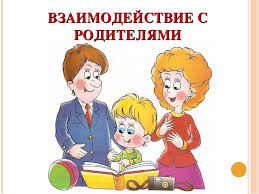 При организации совместной работы дошкольного образовательного учреждения с семьями необходимо соблюдать основные принципы:-открытость детского сада для семьи ( родители должны быть в курсе жизни ребенка в детском саду)-сотрудничество воспитателя с родителями воспитанников (родители и воспитатель должны быть заодно, ведь у нас одна цель)Формы работы с семьей:1."Дни открытых дверей".2. Педагогические беседы с родителями (консультации) .3. Наглядно-информационные формы взаимодействия с родителями. (памятки, буклеты)4. Родительские собрания.5. Совместная организация праздников, утренников, мероприятий, конкурсов.6. Анкетирование, тестирование, опросы.7. Открытые занятия.Главным в работе любого детского сада  являются сохранение и укрепление физического и психического здоровья воспитанников, их творческое и интеллектуальное развитие.Проблема взаимодействия дошкольного учреждения с семьей на сегодняшний день остается актуальной. Воспитателю надо найти общий язык не только с воспитанниками, но и их родителями.Часто на практике встречается такая картина: родители обладают теоретическими знаниями по вопросам воспитания и развития детей, но применить на практике свои знания не всегда умеют. Здесь и важна помощь педагога, который помогет родителям.Без родительского участия процесс воспитания будет  неполноценен. Опыт работы с родителями показал, что в результате применения современных форм взаимодействия отношения воспитателей и родителей стали гораздо ближе. Теперь они не зрители , а активные участники в жизни своего ребёнка и детского сада. 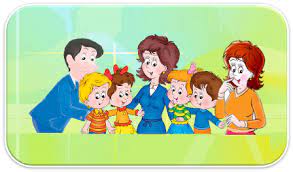 Литература:Детский сад и семья. Методика работы с родителями. Пособие для педагогов и родителей. Е.С. Евдокимова, Н.В. Додокина,  Е.А.КудрявцеваПод редакцией: Т.С. Коморовой, В.В. Гербовой